                                                    Offertory 2019                                                       Needed   Weekly Offering                          “Give to the Most High as he has given to you, for the Lord is one who always repays, and He will give back to you sevenfold.” (Sirach 35:10)              Please Remember the Following: Stephanie Keeler(niece of Fr. Greiner); Sheila Nehls; Patricia Carroll; David & Carol Leonard;; Billie Lanier; Sammi Pedersen; Bob & Lola Godat; Fred Vandehey; Katie Jordon; Joanne Besio; Mike Mulvihill; JenniferChristy; Dee Wettstein; Paul Paquin; Glen Johnston; Ann Pedersen; Gloria Wilcox, Kate Erickson, Erin Lowrie,   Jim Lanning; Bernice Dubisar; Heather Messick; Family of Ralph and Mary  Lee; Hernán Enrique Natalia Chávez; María, Sol Montel; Verónica  Rodríguez; Luz   Alejandra Bringas,  Rodolfo Martin Arruabarrena; Susan Markie,  Nettie Irene Downing, Harley & Cleta Mayfield, Sam Lane, Naomi Blankenship,   Bill Nicholson, Joanne Gleason, Betty Salgado,    Rose Varghese, Leo Kuper, Sandy Shriver, Patrick Arnold, Virginia Martell, Kara   Bachand, Carter Bailey, Charlene McMann, Marie Annette, Teri Burke, Nancy Meyers,  Arelene Mura, Marisa Hazelton, Tuff Penhollow, Debbie Kern, Dennis Rose; Kim Remppel and for the special intentions of our parishioners and others.               Daily Readings Jan. 28th – Feb. 3rd                                                                 Mon. – Heb 9:15,24-28; Mark 3:22-30                           Tues.-   Heb 10:1-10; Mark 3:31-35                           Wed. – Heb 10:11-18; Mark 4:1-20                           Thurs. – Heb 1-:19-25; Mark 4:21-25                           Fri. –    Heb 20:32-39; Mark 4:26-34                           Sat.  -  Mal 3:1-4; Heb 2:14-18; Luke 2:22-40       Sun. -   Jer 1:4-5, 17-19; Psalm 71:1-2,3-4,5-6,15,17; 1 Co 12:31-13:13; Luke 4:21-30     St. Joseph Catholic Church                    Third Sunday Ordinary Time                               January 27, 2019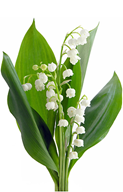 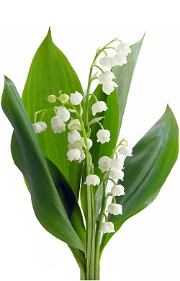 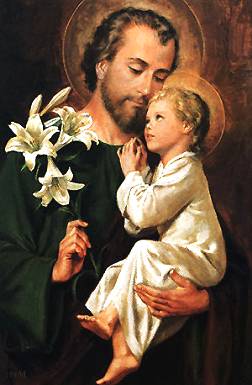                         Vigil Mass Saturday 5:00 pm     Sunday Mass 9:00 am English                                                                  12:00 Noon Spanish                                                  Holy Days 8:00am and 6:00pm                                         Monday- Tuesday –Thursday - Saturday 8:00am                                                             Wednesday and Friday 12:15pm                                            Rev. Fr. Joseph Kunnelaya T, Pastor                                      150 E First St., P.O. Box 1315, Prineville Or. 97754                                          Office Hours: Monday – Thursday 9:00am – 5:00pm                                          Office 541-447-6475   Fax 541-416-9141                                          Fr. Joseph:  9am – 9pm   541-420-4458                                          Parish Website: stjosephsprineville.org                                          Facebook: St. Joseph’’s Catholic Church, Prineville,Oregon                                           Email:  stjosephparish@bendbroadband.com                                          Pastor:  fatherjoseph@bendbroadband.com                                                SacramentsConfessions: Wednesdays: 11:45am – 12:15pm, and Saturdays: 3:30 -4:30pm other times by                        appointment.Contact Fr. Joseph for the Sacrament of the Anointing of the SickBaptisms will be every 4th Saturday of the month: Spanish Baptisms at 12pm and                 English Baptisms at 5pm vigil mass. Parents of children to be baptized must be registered members of the parish 6 months prior to the baptism.  A Baptismal preparation class is mandatory for both parents and godparents. For more information call the parish office.Marriages:  Couples need to make an appointment with Fr. Joseph six months before the proposed date. Marriage Preparation course is mandatory.    Rosary ScheduleSun. Rosary: half hour before Mass  Every Sunday after the Rosary the Prayer for Vocations (BishopCary)will be said together.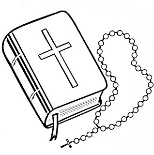 Date:    Feb. 10th – Lectors               Feb. 17th – K of C               Feb. 24th -  Ushers               Mar. 3rd – ChiorEvery committee is responsible for the rosary being said each Sat. & Sunday Prayer for Priestly VocationsLord Jesus Christ, Living Bread come down from heaven, in Your Name we ask the Father to bless the Diocese of Baker with vocations to the priesthood. By the prompting of the Holy Spirit call forth from among us men who are able to sympathize with our weakness and deal gently with the wayward, men who will give us confidence to draw near to the font of Mercy and find grace in the time of need. Send us priests to bring comfort tothe afflicted, pardon to the sinner, andpeace to the dying; priests to hand Youover to us in the Breaking of the Bread.High Priest, of the New and Eternal Covenant, we place our trust in You.To You be glory and praise forever.Amen               ~Composed by Bishop Liam Cary~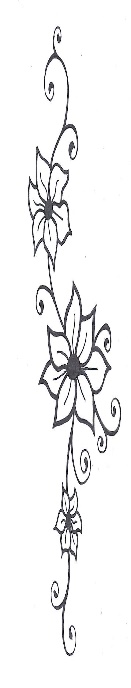   Feb. 2019 Weekly   Minister AssignmentAcolyte – Tom MacDonald Lectors – Kathy Leonard                        Gary Thompson Euch. Min. – Sue Godat                               Kathy Thompson Altar Serv. – Trevor HockettAcolyte – Rick NolteLectors – Holly LeFevre                      Avery LeFevre Euch. Min. – Amy Koivisto                            Joan Holland Altar Serv. – Blaine Viescas Acolyte – Lectors – Juana                     MarthaEuch. Min. – Alfredo                            Onecimo Altar Serv. –           *If you cannot be available please find a substitute. *Altar Servers* call Rick Nolte @ 541-954-2331 God’s Will Protect YouDo not look forward to what might happen tomorrow; the same Everlasting Father who cares for you today, will take care of you tomorrow and every day. Either he will shield you from suffering or he will give you unfailing strength to bear it. Be at peace, then and put aside all anxious thoughts and imaginings.Fr. Joseph’s Corner“The Empty Chair Prayer” Today, I would like to share with you a story from my collections that will help us  in our prayer life.  A man's daughter had asked the parish priest to come to pray with her father. When  the priest arrived, he found the man lying in bed with his head propped up on two pillows.  An empty chair sat beside the bed, and so the priest assumed that the old fellow had been informed of his visit. He said to him, “I guess you were expecting me.” “No. Who are you?” asked the old man. “I'm the new priest at your church,” the priest answered. “When I saw the empty chair, I figured you knew I was going to show up.” “Oh, yeah, the chair,” said the bedridden man. “Would you mind closing the door?” he asked. Puzzled, the priest shut the door.  “I have never told anyone this—not even my daughter,” said the man. “But all of my life I have never known how to pray. At church I used to hear the priest talk about prayer, but it went right over my head.  “I abandoned any attempt at prayer,” the old man continued, “until one day about four years ago my best friend said to me, ‘Joe, prayer is just a simple matter of having a conversation with Jesus. Here is what I suggest: Sit down in a chair, place an empty chair in front of you, and in faith see Jesus in the chair. It's not spooky because He promised, I'll be with you always. Then just speak to Him and listen in the same way you're doing with me right now.' “So, I tried it, and I've liked it so much that I do it a couple of hours every day. I'm careful, though. If my daughter saw me talking to an empty chair, she'd either have a nervous breakdown, or send me off to the funny farm.” The priest was deeply moved by the story, and he encouraged the old guy to continue on the journey. Then he prayed with him, anointed him with oil, and returned to the church. Two nights later, the daughter called to tell the priest that her daddy had died that afternoon. “Did he die in peace?” he asked.  “Yes, when I left the house about two o'clock, he called me over to his bedside, told me he loved me, and kissed me on the cheek. When I got back from the store an hour later, I found him dead. But there was something strange about his death. Apparently, just before Daddy died, he leaned over and rested his head on the chair beside the bed. What do you make of that?” she asked. The priest wiped a tear from his eye and said, “I wish we all could go that way.”    … Prayerful Wishes, Father Joseph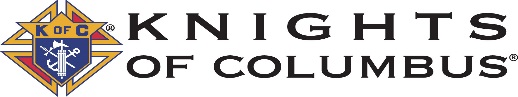    The Knights of Columbus offerBreakfast every first Sunday of the month after 9am Mass Feb 3, 2019               Coffee Hour Please join us for coffee and donuts every 2nd, 3rd, & 4th Sunday after the 9am Mass. Schedule:    Volunteers Needed for Coffee Hour, to help call Kate Erickson at 541-678-8495Mass Intention Schedule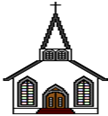 Mass Intentions Jan 27th –Feb. 2nd                               One must never forget the infinite graces that flow from the Sacrifice of the Mass which benefit ones soul.(L) =Living   (D) = Death    Sun. 9am- Lillian Russel (D) Sun.12pm – Ericelda Vargas Ortiz (D)/ Vargas FamilyMon. 8am – Gilbert Sharp (D)Tues. 8am – Lu Streetman (D)Wed. 12:15pm– Gilbert Sharp (D)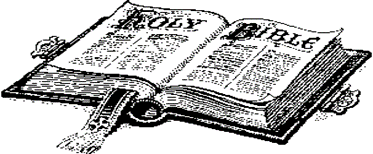  Thurs 8am – Lu Streetman(D)Fri. 12:15pm – Albina Stagnoli(Sp. Int)Sat. 8am – Patricia CarrolSat. 5pm – For the People White Ribbon Tied Around the TreeThis is a story about a runaway boy named David, who is writing a letter to his mother at home. He expresses the hope that his old fashioned father will forgive him and accept him again as a son. The boy writes: In a few days I will be passing our property. If Dad will take me back, ask him to tie a white cloth on the apple tree in the field next to our house.  Days later David is seated on a train which is rapidly approaching his house. Soon the tree will be visible around the next bent. But David can't bring himself to look at it. He is afraid the white cloth won't be there. Turning to the man sitting next to him, he says nervously, "Mister, will you do me a favor? Around the bend on the right you will see a tree. Tell me if there is a white cloth tied to it." As the train rumbles past the tree, David stares straight ahead. Then in a quaking voice he asks the man, "Mister is a white cloth tied to one of the branches of the tree?" The man answers in a surprised voice. “Why son, there is a white cloth tied to practically every branch.”   Though this is a real story, this has got a similarity to the Parable of the Prodigal Son in Lk. 15. What we miss in this story is the climax, the meeting of David with his father. But we can presume that the reconciliation, the meeting, would be a joyful one.  Sometime in our life, like David, we too run away from the love of our heavenly father, seeking our own freedom, our comfort and selfish needs. We make wrong choices which we think will make us happy and free.  Sometimes, like David, we think, the guidance and the teachings we receive from our parents, teachers and our Church is old fashioned and they restrict us and make us slaves. Parish NewsHouse BlessingsThere is a sign up calendar in the vestibule of the church for those wanting a house blessing, Father Joseph will be available Tuesday, Wednesday and Thursday. January through June, according to the calendar. Please make sure to include your phone number. Attention Parishioners: We are in current need of Eucharistic Ministers. Specifically during Saturday mass, if you are interested in volunteering please contact Cathy Baxter at (541)233-3888 or the parish office.Dear Parishioners: If you are having a Quinceañera in 2019 please go to the parish office to confirm dates and times.MARRIED COUPLES
Give your spouse the gift of a special valentine. The Worldwide Marriage Encounter Weekend teaches a technique of loving communication that you can use for the rest of your lives. sign up today for a Worldwide Marriage Encounter weekend on April 12-14, in Powell Butte, Oregon. For more information call 503-853-2758 or apply on-line at www.rediscoverthespark.org.  Additional dates and locations are listed on-line.Saint Francis de Sales 
Cathedral Conservation CollectionIn honor of the Feast Day of St. Francis de Sales on January 24th, today we gather your annual gifts for the conservation of our Cathedral. Our mother church is in need of your support.  Please be sure to turn in your yellow Cathedral Conservation envelope to the collection basket or the church office. We also ask that you make your checks payable to our parish so that we can send in one check to the Diocese at the end of this collection.  Thank you.En honor de la fiesta de San Francisco de Sales, el 24 de Enero, hoy reunimos sus regalos anuales para la conservación de nuestra Catedral. Nuestra madre iglesia necesita su apoyo.  Por favor asegúrese de entregar su sobre amarillo para la Conservación de la Catedral en la canasta de la colecta o en la oficina parroquial.

También les pedimos que hagan sus cheques a nombre de nuestra parroquia para que se pueda enviar un solo cheque a la Diócesis al final de  esta colecta. Gracias.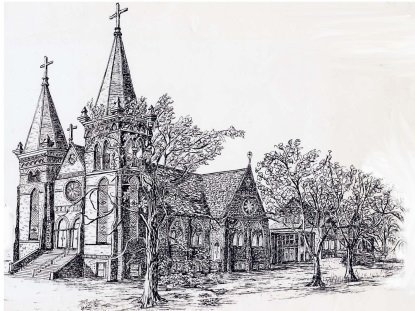 Third Sunday Ordinary TimeJanuary 27, 2019Today’s readings challenge us to hear, read and put into practice the saving and liberating word of God, thus transforming our lives and to convey the salvation and liberation of Christ to others around us through our renewed lives. Today’s Gospel, presenting Jesus’ “inaugural address” in the synagogue of Nazareth and outlining his theology of total liberation, marks a great moment in Jesus’ public ministry. Today’s first reading, taken from Nehemiah, and Luke’s Gospel both describe a public reading of Sacred Scripture which challenges the hearers to make a “fresh beginning” with a new outlook.  In the first reading, after rebuilding the Temple and restoring the city, Ezra leads the people in a “Covenant renewal” ceremony by reading and interpreting the Law. Today’s Responsorial Psalm (Ps 19) sings the praises of the Law of the Lord and its effects on those who accept it.  The Second Reading, taken from Paul’s first letter to the Corinthians, reminds us that “together we are Christ’s Body, but each of us is a different part of it.” This suggests that, as different parts of Christ’s Body, each of us has a share, as instruments in God’s hands, in bringing the freeing and saving mission of Christ to our world in our times.   Today’s Gospel describes how, on a Sabbath, Jesus stood before the people in the synagogue of his hometown, Nazareth, reading and interpreting what Isaiah had prophesied about the Messiah and his mission. Jesus claims that he is the One sent “to bring glad tidings to the poor, liberation to captives, recovery of sight to the blind and freedom for the oppressed”—language that reflects the Biblical year of Jubilee. To the great amazement and disbelief of his own townsmen, Jesus declares that Isaiah’s prophecy is being fulfilled at that very moment “in their hearing,” because the prophecy foretells and describes Jesus’ own mission and ministry.  Jesus’ mission is still to give liberation to everyone who will listen to his “Good News,” accept it and put it into practice. Luke reports that surprise and admiration were the initial reactions of the people who were astonished at the power and eloquence of this son of their soil.  We need to receive Christ’s freedom, live it out, and pass it on to others: As members of Christ’s Mystical Body, we share in the freeing, saving mission of Jesus.   However, even after we have chosen to believe in him, to accept his teachings and to live them out in our lives, we are still in bondage.   We are captives of sin, and only Christ can set us free. We are often blinded by our evil habits, addictions and need for financial security.  Pride and prejudice can make us blind to the needs of the less-fortunate, prompting us to fear and avoid them, rather than to love and help them. We can also be blind to the presence of God within ourselves and others.  We are often not free to listen to a lonely, heart-broken neighbor.  We can be prisoners of materialism and consumerism, chained to pleasure, power, money and control of everyone and everything in our world. Accordingly, we need to be freed and raised to a richer level of life. Once we receive true liberation from Christ, we need to share it with those we encounter in our daily lives — in our families, communities, parishes and workplaces.   We need to let the power of the Holy Spirit fill us, and to be ready to have miracles done through us. Today’s Gospel tells us that Jesus performed miracles because he was filled with the power of the Holy Spirit.  Jesus promised the same Spirit to his disciples: “I will ask the Father, and He will give you another Counselor to be with you forever—the Spirit of truth….  He lives with you and will be in you” (John 14:16-17).  To this very day, the Holy Spirit is available to all believers who sincerely ask Him to dwell in their hearts. Miracles occur every day through weak human instruments, although they may be less spectacular than the ones Jesus performed. People whose minds are ravaged by fear and hatred can be miraculously filled with peace and kindness.   Those whose hearts are crippled with bitterness and anger can be made gentle and peaceful.   Perhaps others, whose relationships with their spouses are strained, can be   miraculously healed by love and faithfulness.  These are true miracles, performed by the power of God, through the Holy Spirit, often making use of human instruments.  Let us be ready to become Spirit-filled instruments of Christ’s saving freedom. 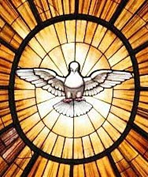  Jan.  6th    $3,700.00$ 4,106.00 Jan. 13th  $3,700.00$ 3,396.01 Jan. 20th    $3,700.00 $ 2,730.00 Jan. 27th     $3,700.00TOTAL $14,800.00Saturday Feb. 2nd 5pm:Sunday Feb. 3rd  9am:Sunday Feb. 3rd  12pm: